RENCANA PEMBELAJARAN SEMESTER		(RPS)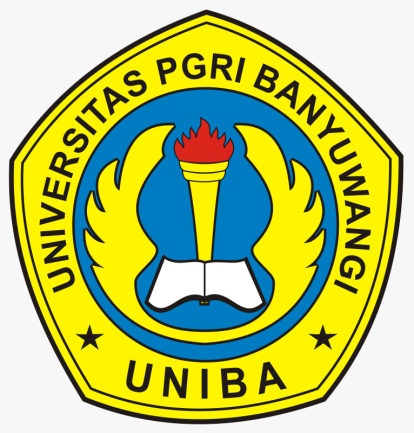 Mata Kuliah:SosiologiHervina Nurullita, M.A.PRODI PENDIDIKAN SEJARAHFAKULTAS KEGURUAN DAN ILMU PENDIDIKANUNIVERSITAS PGRI BANYUWANGI2020Diterbitkan Oleh : Program Studi Pendidikan Sejarah, 2020Banyuwangi, 2 Maret 2020Pengampu mata kuliahHervina Nurullita, M.ANIDN. 0707088703Dokumen:Nama Mata Kuliah:SosiologiJumlah sks                :2Koordinator Tim Pembina MK:Koordinator Rumpun MK:Tim Teaching :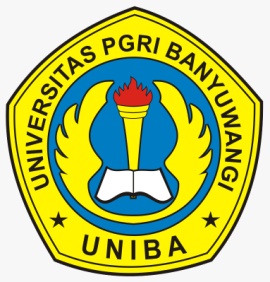 RENCANA PEMBELAJARAN SEMESTERPRODI PENDIDIKAN SEJARAHFAKULTAS KEGURUAN DAN ILMU PENDIDIKANRENCANA PEMBELAJARAN SEMESTERPRODI PENDIDIKAN SEJARAHFAKULTAS KEGURUAN DAN ILMU PENDIDIKANRENCANA PEMBELAJARAN SEMESTERPRODI PENDIDIKAN SEJARAHFAKULTAS KEGURUAN DAN ILMU PENDIDIKANRENCANA PEMBELAJARAN SEMESTERPRODI PENDIDIKAN SEJARAHFAKULTAS KEGURUAN DAN ILMU PENDIDIKANRENCANA PEMBELAJARAN SEMESTERPRODI PENDIDIKAN SEJARAHFAKULTAS KEGURUAN DAN ILMU PENDIDIKANRENCANA PEMBELAJARAN SEMESTERPRODI PENDIDIKAN SEJARAHFAKULTAS KEGURUAN DAN ILMU PENDIDIKANRENCANA PEMBELAJARAN SEMESTERPRODI PENDIDIKAN SEJARAHFAKULTAS KEGURUAN DAN ILMU PENDIDIKANRENCANA PEMBELAJARAN SEMESTERPRODI PENDIDIKAN SEJARAHFAKULTAS KEGURUAN DAN ILMU PENDIDIKANRENCANA PEMBELAJARAN SEMESTERPRODI PENDIDIKAN SEJARAHFAKULTAS KEGURUAN DAN ILMU PENDIDIKANRENCANA PEMBELAJARAN SEMESTERPRODI PENDIDIKAN SEJARAHFAKULTAS KEGURUAN DAN ILMU PENDIDIKANRENCANA PEMBELAJARAN SEMESTERPRODI PENDIDIKAN SEJARAHFAKULTAS KEGURUAN DAN ILMU PENDIDIKANMATA KULIAHKODEKODEKODERumpun MKRumpun MKRumpun MKBOBOT (sks)BOBOT (sks)BOBOT (sks)SEMESTERTanggal PenyusunanSosiologiIlmu SosialIlmu SosialIlmu Sosial22222 Maret 2020Capaian Pembelajaran (CP)Koordinator Pengembang  RPSKoordinator Pengembang  RPSKoordinator Pengembang  RPSKoordinator Pengembang  RPSKoordinator Pengembang  RPSKoordinator  RMKKoordinator  RMKKoordinator  RMKKetua  Prodi Pendidikan SejarahKetua  Prodi Pendidikan SejarahKetua  Prodi Pendidikan SejarahCapaian Pembelajaran (CP)Hervina Nurullita, M.AHervina Nurullita, M.AHervina Nurullita, M.AHervina Nurullita, M.AHervina Nurullita, M.AHervina Nurullita, M.AHervina Nurullita, M.AHervina Nurullita, M.A	Dhalia Soetopo, M.Pd	Dhalia Soetopo, M.Pd	Dhalia Soetopo, M.PdCPL  yang dibebankan pada MKCPL  yang dibebankan pada MKCPL  yang dibebankan pada MKCPL  yang dibebankan pada MKCPL  yang dibebankan pada MKCPL  yang dibebankan pada MKCPL  yang dibebankan pada MKCP-MK CP-MK CP-MK CP-MK CP-MK CP-MK CP-MK CP-MK CP-MK CP-MK CP-MK Mampu  menganalisis teori-teori sosiologi yang sering digunakan  dalam  kehidupan bermasyarakat dan erat dengan ilmu sejarah serta mampu menuliskan kembali dengan kronologis dan sistematis dengan sikap tanggung jawab.Mampu  menganalisis teori-teori sosiologi yang sering digunakan  dalam  kehidupan bermasyarakat dan erat dengan ilmu sejarah serta mampu menuliskan kembali dengan kronologis dan sistematis dengan sikap tanggung jawab.Mampu  menganalisis teori-teori sosiologi yang sering digunakan  dalam  kehidupan bermasyarakat dan erat dengan ilmu sejarah serta mampu menuliskan kembali dengan kronologis dan sistematis dengan sikap tanggung jawab.Mampu  menganalisis teori-teori sosiologi yang sering digunakan  dalam  kehidupan bermasyarakat dan erat dengan ilmu sejarah serta mampu menuliskan kembali dengan kronologis dan sistematis dengan sikap tanggung jawab.Mampu  menganalisis teori-teori sosiologi yang sering digunakan  dalam  kehidupan bermasyarakat dan erat dengan ilmu sejarah serta mampu menuliskan kembali dengan kronologis dan sistematis dengan sikap tanggung jawab.Mampu  menganalisis teori-teori sosiologi yang sering digunakan  dalam  kehidupan bermasyarakat dan erat dengan ilmu sejarah serta mampu menuliskan kembali dengan kronologis dan sistematis dengan sikap tanggung jawab.Mampu  menganalisis teori-teori sosiologi yang sering digunakan  dalam  kehidupan bermasyarakat dan erat dengan ilmu sejarah serta mampu menuliskan kembali dengan kronologis dan sistematis dengan sikap tanggung jawab.Mampu  menganalisis teori-teori sosiologi yang sering digunakan  dalam  kehidupan bermasyarakat dan erat dengan ilmu sejarah serta mampu menuliskan kembali dengan kronologis dan sistematis dengan sikap tanggung jawab.Mampu  menganalisis teori-teori sosiologi yang sering digunakan  dalam  kehidupan bermasyarakat dan erat dengan ilmu sejarah serta mampu menuliskan kembali dengan kronologis dan sistematis dengan sikap tanggung jawab.Mampu  menganalisis teori-teori sosiologi yang sering digunakan  dalam  kehidupan bermasyarakat dan erat dengan ilmu sejarah serta mampu menuliskan kembali dengan kronologis dan sistematis dengan sikap tanggung jawab. SUB-CPMK (Kemampuan Akhir  yang  direncanakan) SUB-CPMK (Kemampuan Akhir  yang  direncanakan) SUB-CPMK (Kemampuan Akhir  yang  direncanakan) SUB-CPMK (Kemampuan Akhir  yang  direncanakan) SUB-CPMK (Kemampuan Akhir  yang  direncanakan) SUB-CPMK (Kemampuan Akhir  yang  direncanakan) SUB-CPMK (Kemampuan Akhir  yang  direncanakan) SUB-CPMK (Kemampuan Akhir  yang  direncanakan) SUB-CPMK (Kemampuan Akhir  yang  direncanakan) SUB-CPMK (Kemampuan Akhir  yang  direncanakan) SUB-CPMK (Kemampuan Akhir  yang  direncanakan)L1Menjelaskan (B) konsep dasar sosiologi  secara benar (D)Menjelaskan (B) konsep dasar sosiologi  secara benar (D)Menjelaskan (B) konsep dasar sosiologi  secara benar (D)Menjelaskan (B) konsep dasar sosiologi  secara benar (D)Menjelaskan (B) konsep dasar sosiologi  secara benar (D)Menjelaskan (B) konsep dasar sosiologi  secara benar (D)Menjelaskan (B) konsep dasar sosiologi  secara benar (D)Menjelaskan (B) konsep dasar sosiologi  secara benar (D)Menjelaskan (B) konsep dasar sosiologi  secara benar (D)Menjelaskan (B) konsep dasar sosiologi  secara benar (D)L2Menjelaskan (B) ilmi sosiologi sebagai ilmu bantu penelitian sejarah secara benar (D)Menjelaskan (B) ilmi sosiologi sebagai ilmu bantu penelitian sejarah secara benar (D)Menjelaskan (B) ilmi sosiologi sebagai ilmu bantu penelitian sejarah secara benar (D)Menjelaskan (B) ilmi sosiologi sebagai ilmu bantu penelitian sejarah secara benar (D)Menjelaskan (B) ilmi sosiologi sebagai ilmu bantu penelitian sejarah secara benar (D)Menjelaskan (B) ilmi sosiologi sebagai ilmu bantu penelitian sejarah secara benar (D)Menjelaskan (B) ilmi sosiologi sebagai ilmu bantu penelitian sejarah secara benar (D)Menjelaskan (B) ilmi sosiologi sebagai ilmu bantu penelitian sejarah secara benar (D)Menjelaskan (B) ilmi sosiologi sebagai ilmu bantu penelitian sejarah secara benar (D)Menjelaskan (B) ilmi sosiologi sebagai ilmu bantu penelitian sejarah secara benar (D)L3Menjelaskan (B) teori-teori sosiologi secara benar (D)Menjelaskan (B) teori-teori sosiologi secara benar (D)Menjelaskan (B) teori-teori sosiologi secara benar (D)Menjelaskan (B) teori-teori sosiologi secara benar (D)Menjelaskan (B) teori-teori sosiologi secara benar (D)Menjelaskan (B) teori-teori sosiologi secara benar (D)Menjelaskan (B) teori-teori sosiologi secara benar (D)Menjelaskan (B) teori-teori sosiologi secara benar (D)Menjelaskan (B) teori-teori sosiologi secara benar (D)Menjelaskan (B) teori-teori sosiologi secara benar (D)Deskripsi Singkat Mata KuliahDESKRIPSIDESKRIPSIDESKRIPSIDESKRIPSIDESKRIPSIDESKRIPSIDESKRIPSIDESKRIPSIDESKRIPSIDESKRIPSIDESKRIPSIDeskripsi Singkat Mata KuliahMelalui matakuliah ini para mahasiswa diharapkan dapat memperoleh gambaran yang jelas tentang berbagai konsep sosiologi seperti kehidupan masyarakat, norma atau kaidah sosial, sanksi dan model kontrol sosial lainnya, proses sosialisasi, pengelompokkan sosial dan stratifikasi sosial yang melahirkan status, pembagian peran sosial, proses-proses sosial, perubahan sosial (berikut persoalan sebab serta akibatnya) dan masalah kependudukan.Melalui matakuliah ini para mahasiswa diharapkan dapat memperoleh gambaran yang jelas tentang berbagai konsep sosiologi seperti kehidupan masyarakat, norma atau kaidah sosial, sanksi dan model kontrol sosial lainnya, proses sosialisasi, pengelompokkan sosial dan stratifikasi sosial yang melahirkan status, pembagian peran sosial, proses-proses sosial, perubahan sosial (berikut persoalan sebab serta akibatnya) dan masalah kependudukan.Melalui matakuliah ini para mahasiswa diharapkan dapat memperoleh gambaran yang jelas tentang berbagai konsep sosiologi seperti kehidupan masyarakat, norma atau kaidah sosial, sanksi dan model kontrol sosial lainnya, proses sosialisasi, pengelompokkan sosial dan stratifikasi sosial yang melahirkan status, pembagian peran sosial, proses-proses sosial, perubahan sosial (berikut persoalan sebab serta akibatnya) dan masalah kependudukan.Melalui matakuliah ini para mahasiswa diharapkan dapat memperoleh gambaran yang jelas tentang berbagai konsep sosiologi seperti kehidupan masyarakat, norma atau kaidah sosial, sanksi dan model kontrol sosial lainnya, proses sosialisasi, pengelompokkan sosial dan stratifikasi sosial yang melahirkan status, pembagian peran sosial, proses-proses sosial, perubahan sosial (berikut persoalan sebab serta akibatnya) dan masalah kependudukan.Melalui matakuliah ini para mahasiswa diharapkan dapat memperoleh gambaran yang jelas tentang berbagai konsep sosiologi seperti kehidupan masyarakat, norma atau kaidah sosial, sanksi dan model kontrol sosial lainnya, proses sosialisasi, pengelompokkan sosial dan stratifikasi sosial yang melahirkan status, pembagian peran sosial, proses-proses sosial, perubahan sosial (berikut persoalan sebab serta akibatnya) dan masalah kependudukan.Melalui matakuliah ini para mahasiswa diharapkan dapat memperoleh gambaran yang jelas tentang berbagai konsep sosiologi seperti kehidupan masyarakat, norma atau kaidah sosial, sanksi dan model kontrol sosial lainnya, proses sosialisasi, pengelompokkan sosial dan stratifikasi sosial yang melahirkan status, pembagian peran sosial, proses-proses sosial, perubahan sosial (berikut persoalan sebab serta akibatnya) dan masalah kependudukan.Melalui matakuliah ini para mahasiswa diharapkan dapat memperoleh gambaran yang jelas tentang berbagai konsep sosiologi seperti kehidupan masyarakat, norma atau kaidah sosial, sanksi dan model kontrol sosial lainnya, proses sosialisasi, pengelompokkan sosial dan stratifikasi sosial yang melahirkan status, pembagian peran sosial, proses-proses sosial, perubahan sosial (berikut persoalan sebab serta akibatnya) dan masalah kependudukan.Melalui matakuliah ini para mahasiswa diharapkan dapat memperoleh gambaran yang jelas tentang berbagai konsep sosiologi seperti kehidupan masyarakat, norma atau kaidah sosial, sanksi dan model kontrol sosial lainnya, proses sosialisasi, pengelompokkan sosial dan stratifikasi sosial yang melahirkan status, pembagian peran sosial, proses-proses sosial, perubahan sosial (berikut persoalan sebab serta akibatnya) dan masalah kependudukan.Melalui matakuliah ini para mahasiswa diharapkan dapat memperoleh gambaran yang jelas tentang berbagai konsep sosiologi seperti kehidupan masyarakat, norma atau kaidah sosial, sanksi dan model kontrol sosial lainnya, proses sosialisasi, pengelompokkan sosial dan stratifikasi sosial yang melahirkan status, pembagian peran sosial, proses-proses sosial, perubahan sosial (berikut persoalan sebab serta akibatnya) dan masalah kependudukan.Melalui matakuliah ini para mahasiswa diharapkan dapat memperoleh gambaran yang jelas tentang berbagai konsep sosiologi seperti kehidupan masyarakat, norma atau kaidah sosial, sanksi dan model kontrol sosial lainnya, proses sosialisasi, pengelompokkan sosial dan stratifikasi sosial yang melahirkan status, pembagian peran sosial, proses-proses sosial, perubahan sosial (berikut persoalan sebab serta akibatnya) dan masalah kependudukan.Melalui matakuliah ini para mahasiswa diharapkan dapat memperoleh gambaran yang jelas tentang berbagai konsep sosiologi seperti kehidupan masyarakat, norma atau kaidah sosial, sanksi dan model kontrol sosial lainnya, proses sosialisasi, pengelompokkan sosial dan stratifikasi sosial yang melahirkan status, pembagian peran sosial, proses-proses sosial, perubahan sosial (berikut persoalan sebab serta akibatnya) dan masalah kependudukan.Materi Pembelajaran/ Pokok BahasanBahan KajianBahan KajianMateri Pembelajaran/ Pokok Bahasankonsep dasar sosiologi   ilmu sosiologi sebagai ilmu bantu penelitian sejarahteori-teori sosiologikonsep dasar sosiologi   ilmu sosiologi sebagai ilmu bantu penelitian sejarahteori-teori sosiologikonsep dasar sosiologi   ilmu sosiologi sebagai ilmu bantu penelitian sejarahteori-teori sosiologikonsep dasar sosiologi   ilmu sosiologi sebagai ilmu bantu penelitian sejarahteori-teori sosiologikonsep dasar sosiologi   ilmu sosiologi sebagai ilmu bantu penelitian sejarahteori-teori sosiologikonsep dasar sosiologi   ilmu sosiologi sebagai ilmu bantu penelitian sejarahteori-teori sosiologikonsep dasar sosiologi   ilmu sosiologi sebagai ilmu bantu penelitian sejarahteori-teori sosiologikonsep dasar sosiologi   ilmu sosiologi sebagai ilmu bantu penelitian sejarahteori-teori sosiologikonsep dasar sosiologi   ilmu sosiologi sebagai ilmu bantu penelitian sejarahteori-teori sosiologikonsep dasar sosiologi   ilmu sosiologi sebagai ilmu bantu penelitian sejarahteori-teori sosiologikonsep dasar sosiologi   ilmu sosiologi sebagai ilmu bantu penelitian sejarahteori-teori sosiologiMateri Pembelajaran/ Pokok BahasanTopik BahasanTopik BahasanMateri Pembelajaran/ Pokok BahasanTeori Interaksi SosialTeori Tindakan SosialTeori Perubahan SosialTeori KonflikTeori Stratifikasi SosialTeori Interaksi SosialTeori Tindakan SosialTeori Perubahan SosialTeori KonflikTeori Stratifikasi SosialTeori Interaksi SosialTeori Tindakan SosialTeori Perubahan SosialTeori KonflikTeori Stratifikasi SosialTeori Interaksi SosialTeori Tindakan SosialTeori Perubahan SosialTeori KonflikTeori Stratifikasi SosialTeori Interaksi SosialTeori Tindakan SosialTeori Perubahan SosialTeori KonflikTeori Stratifikasi SosialTeori Interaksi SosialTeori Tindakan SosialTeori Perubahan SosialTeori KonflikTeori Stratifikasi SosialTeori Interaksi SosialTeori Tindakan SosialTeori Perubahan SosialTeori KonflikTeori Stratifikasi SosialTeori Interaksi SosialTeori Tindakan SosialTeori Perubahan SosialTeori KonflikTeori Stratifikasi SosialTeori Interaksi SosialTeori Tindakan SosialTeori Perubahan SosialTeori KonflikTeori Stratifikasi SosialTeori Interaksi SosialTeori Tindakan SosialTeori Perubahan SosialTeori KonflikTeori Stratifikasi SosialTeori Interaksi SosialTeori Tindakan SosialTeori Perubahan SosialTeori KonflikTeori Stratifikasi SosialPustakaUtama :Utama :PustakaSoerjono Soekanto. 1961. Sosiologi: Suatu Pengantar. Jakarta: Rajawali Publisher.Doyle Paul Johnson. 1986. Teori Sosiologi dari Klasik hingga Modern Jilid 1 dan 2. Jakarta: Gramedia.Pip Jones. 2016. Pengantar Teori-teori Sosial. Jakarta: Yayasan Obor IndonesiaSoerjono Soekanto. 1961. Sosiologi: Suatu Pengantar. Jakarta: Rajawali Publisher.Doyle Paul Johnson. 1986. Teori Sosiologi dari Klasik hingga Modern Jilid 1 dan 2. Jakarta: Gramedia.Pip Jones. 2016. Pengantar Teori-teori Sosial. Jakarta: Yayasan Obor IndonesiaSoerjono Soekanto. 1961. Sosiologi: Suatu Pengantar. Jakarta: Rajawali Publisher.Doyle Paul Johnson. 1986. Teori Sosiologi dari Klasik hingga Modern Jilid 1 dan 2. Jakarta: Gramedia.Pip Jones. 2016. Pengantar Teori-teori Sosial. Jakarta: Yayasan Obor IndonesiaSoerjono Soekanto. 1961. Sosiologi: Suatu Pengantar. Jakarta: Rajawali Publisher.Doyle Paul Johnson. 1986. Teori Sosiologi dari Klasik hingga Modern Jilid 1 dan 2. Jakarta: Gramedia.Pip Jones. 2016. Pengantar Teori-teori Sosial. Jakarta: Yayasan Obor IndonesiaSoerjono Soekanto. 1961. Sosiologi: Suatu Pengantar. Jakarta: Rajawali Publisher.Doyle Paul Johnson. 1986. Teori Sosiologi dari Klasik hingga Modern Jilid 1 dan 2. Jakarta: Gramedia.Pip Jones. 2016. Pengantar Teori-teori Sosial. Jakarta: Yayasan Obor IndonesiaSoerjono Soekanto. 1961. Sosiologi: Suatu Pengantar. Jakarta: Rajawali Publisher.Doyle Paul Johnson. 1986. Teori Sosiologi dari Klasik hingga Modern Jilid 1 dan 2. Jakarta: Gramedia.Pip Jones. 2016. Pengantar Teori-teori Sosial. Jakarta: Yayasan Obor IndonesiaSoerjono Soekanto. 1961. Sosiologi: Suatu Pengantar. Jakarta: Rajawali Publisher.Doyle Paul Johnson. 1986. Teori Sosiologi dari Klasik hingga Modern Jilid 1 dan 2. Jakarta: Gramedia.Pip Jones. 2016. Pengantar Teori-teori Sosial. Jakarta: Yayasan Obor IndonesiaSoerjono Soekanto. 1961. Sosiologi: Suatu Pengantar. Jakarta: Rajawali Publisher.Doyle Paul Johnson. 1986. Teori Sosiologi dari Klasik hingga Modern Jilid 1 dan 2. Jakarta: Gramedia.Pip Jones. 2016. Pengantar Teori-teori Sosial. Jakarta: Yayasan Obor IndonesiaSoerjono Soekanto. 1961. Sosiologi: Suatu Pengantar. Jakarta: Rajawali Publisher.Doyle Paul Johnson. 1986. Teori Sosiologi dari Klasik hingga Modern Jilid 1 dan 2. Jakarta: Gramedia.Pip Jones. 2016. Pengantar Teori-teori Sosial. Jakarta: Yayasan Obor IndonesiaSoerjono Soekanto. 1961. Sosiologi: Suatu Pengantar. Jakarta: Rajawali Publisher.Doyle Paul Johnson. 1986. Teori Sosiologi dari Klasik hingga Modern Jilid 1 dan 2. Jakarta: Gramedia.Pip Jones. 2016. Pengantar Teori-teori Sosial. Jakarta: Yayasan Obor IndonesiaSoerjono Soekanto. 1961. Sosiologi: Suatu Pengantar. Jakarta: Rajawali Publisher.Doyle Paul Johnson. 1986. Teori Sosiologi dari Klasik hingga Modern Jilid 1 dan 2. Jakarta: Gramedia.Pip Jones. 2016. Pengantar Teori-teori Sosial. Jakarta: Yayasan Obor IndonesiaPustakaPendukungPendukungPustakaMax Weber. Sosiologi. Yogyakarta: Pustaka PelajarAdon Nasrulloh Jamaludin. 2015. Sosiologi Perdesaan. Yogyakarta: Pustaka SetiaMax Weber. Sosiologi. Yogyakarta: Pustaka PelajarAdon Nasrulloh Jamaludin. 2015. Sosiologi Perdesaan. Yogyakarta: Pustaka SetiaMax Weber. Sosiologi. Yogyakarta: Pustaka PelajarAdon Nasrulloh Jamaludin. 2015. Sosiologi Perdesaan. Yogyakarta: Pustaka SetiaMax Weber. Sosiologi. Yogyakarta: Pustaka PelajarAdon Nasrulloh Jamaludin. 2015. Sosiologi Perdesaan. Yogyakarta: Pustaka SetiaMax Weber. Sosiologi. Yogyakarta: Pustaka PelajarAdon Nasrulloh Jamaludin. 2015. Sosiologi Perdesaan. Yogyakarta: Pustaka SetiaMax Weber. Sosiologi. Yogyakarta: Pustaka PelajarAdon Nasrulloh Jamaludin. 2015. Sosiologi Perdesaan. Yogyakarta: Pustaka SetiaMax Weber. Sosiologi. Yogyakarta: Pustaka PelajarAdon Nasrulloh Jamaludin. 2015. Sosiologi Perdesaan. Yogyakarta: Pustaka SetiaMax Weber. Sosiologi. Yogyakarta: Pustaka PelajarAdon Nasrulloh Jamaludin. 2015. Sosiologi Perdesaan. Yogyakarta: Pustaka SetiaMax Weber. Sosiologi. Yogyakarta: Pustaka PelajarAdon Nasrulloh Jamaludin. 2015. Sosiologi Perdesaan. Yogyakarta: Pustaka SetiaMax Weber. Sosiologi. Yogyakarta: Pustaka PelajarAdon Nasrulloh Jamaludin. 2015. Sosiologi Perdesaan. Yogyakarta: Pustaka SetiaMax Weber. Sosiologi. Yogyakarta: Pustaka PelajarAdon Nasrulloh Jamaludin. 2015. Sosiologi Perdesaan. Yogyakarta: Pustaka SetiaMedia PembelajaranSofwareSofwareSofwareSofwareHardware :Hardware :Hardware :Hardware :Hardware :Hardware :Hardware :Media PembelajaranPower PointPower PointPower PointPower PointLCDLCDLCDLCDLCDLCDLCDTeacher/Team Teaching/ Tim LSHervina Nurullita, M.AHervina Nurullita, M.AHervina Nurullita, M.AHervina Nurullita, M.AHervina Nurullita, M.AHervina Nurullita, M.AHervina Nurullita, M.AHervina Nurullita, M.AHervina Nurullita, M.AHervina Nurullita, M.AHervina Nurullita, M.AAssessmentTesTesTesTesTesTesTesTesTesTesTesMata Kuliah Syarat-----------Pertemuan  KeKemampuan Akhir yang direncanakanIndikator Pencapaian KompetensiMateri PokokBentuk dan Metode PembelajaranPengalaman Belajar MahasiswaEstimasi WaktuPenilaianPenilaianPenilaianReferensiPertemuan  KeKemampuan Akhir yang direncanakanIndikator Pencapaian KompetensiMateri PokokBentuk dan Metode PembelajaranPengalaman Belajar MahasiswaEstimasi WaktuBentuk & KriteriaIndikator PenilaianBobot (%)Referensi(1)(2)(3)(4)(5)(6)(7)(8)(9)(10)(11)1,2,Menjelaskan konsep dasar sosiologi (C2)Menjelaskan (B) sejarah muncul sampai berkembang-nya ilmu sosiologi   secara benar (D)Konsep dasar sosiologi- Sejarah ilmu sosiologi- Pengertian sosiologiSosiologi menurut para ahliHubungan ilmu sosiologi sebagai ilmu bantu sejarahCeramahGroup Investigation Melaksanakan  Group InvestigationAktif dalam kegiatan Group Investigation Menanggapi dan  menjawab pertanyaan dari dan oleh mahasiswa dengan dosen sebagai fasilitator. 3 X 90 menitTes objektifC2, C3203,4,5,6,7Menganalisis perkembangan dan penerapan teori-teori sosiologi dalam kehidupan bermasyarakat (C4)2.1  Menganalisis (B) teori interaksi sosial secara benar (D)Teori interaksi sosial-Pengertian, tokoh Teori Interaksi social-Penerapan teori social dalam kehidupan sehari-hariCeramah danMetode Think Pair Share (TPS)Melaksanakan metode TPSMenanggapi dan  menjawab pertanyaan dari dan oleh mahasiswa dengan dosen.3 X 90 menitTes objektifC2,C4102.2  Menganalisis (B) teori tindakan  sosial secara benar (D)Teori tindakan sosial-Pengertian, tokoh Teori Interaksi social-Penerapan teori social dalam kehidupan sehari-hariCeramah dan diskusiMenyimak penjelasan informasi Melaksanakan metode diskusiMenanggapi dan menjawab pertanyaan dari dan oleh mahasiswa dengan dosen.3 X 90 menitTes objektifC2,C3,C4202.3  Menganalisis (B) teori perubahan  sosial secara benar (D)Teori perubahan  sosial-Pengertian, tokoh Teori perubahan social-Penerapan teori perubahan social dalam kehidupan sehari-hariCeramahGroup Investigation Melaksanakan  Group InvestigationAktif dalam kegiatan Group Investigation Menanggapi dan  menjawab pertanyaan dari dan oleh mahasiswa dengan dosen sebagai fasilitator. 3 X 90 menitTes objektifC2, C3202.4 Menganalisis (B) teori konflik secara benar (D)Teori konflik-Pengertian, tokoh Teori konflik-Penerapan teori konflik dalam kehidupan sehari-hariCeramah dan diskusiMenyimak penjelasan informasi Melaksanakan metode diskusiMenanggapi dan menjawab pertanyaan dari dan oleh mahasiswa dengan dosen.3 X 90 menitTes objektifC2,C3,C4202.5 Menganalisis (B) teori stratifikasi social secara benar (D)Teori Stratifikasi sosial-Pengertian, tokoh Teori stratifikasi social -Penerapan teori stratifikasi social  dalam kehidupan sehari-hariCeramah dan diskusiMenyimak penjelasan informasi Melaksanakan metode diskusiMenanggapi dan menjawab pertanyaan dari dan oleh mahasiswa dengan dosen.3 X 90 menitTes objektifC2,C3,C420UJIAN TENGAH SEMESTERUJIAN TENGAH SEMESTERUJIAN TENGAH SEMESTERUJIAN TENGAH SEMESTERUJIAN TENGAH SEMESTERUJIAN TENGAH SEMESTERUJIAN TENGAH SEMESTERUJIAN TENGAH SEMESTERUJIAN TENGAH SEMESTERUJIAN TENGAH SEMESTERUJIAN TENGAH SEMESTER8,9,10,11,12,13,14,15Menganalisis perkembangan dan penerapan teori-teori sosiologi dalam kehidupan bermasyarakat (C4)2.6  Menganalisis (B) teori mobilitas  social secara benar (D)Teori Mobilitas sosialPengertian, tokoh Teori mobilitas social Penerapan teori mobilitas social  dalam kehidupan sehari-hariCeramah interaktifMenyimak penjelasan informasi Melaksanakan metode DiskusiMenanggapi dan menjawabpertanyaan dari dan oleh mahasiswa dengan dosen.3 X 90 menitTes Non objektifC2,C3, C4302.7 Menganalisis (B) teori patron klien  secara benar (D)Teori patron klien-Pengertian, tokoh Teori patron klien-Penerapan teori patron klien  dalam kehidupan sehari-hariCeramah interaktifMenyimak penjelasan informasi Melaksanakan metode DiskusiMenanggapi dan menjawabpertanyaan dari dan oleh mahasiswa dengan dosen.3 X 90 menitTes Non objektifC2,C3302.8  Menganalisis (B) teori kemiskinan  secara benar (D)Teori kemiskinanPengertian, tokoh Teori kemiskinanPenerapan teori kemiskinan  dalam kehidupan sehari-hariCeramah interaktifMenyimak penjelasan informasi Melaksanakan metode DiskusiMenanggapi dan menjawabpertanyaan dari dan oleh mahasiswa dengan dosen.3 X 90 menitTes Non objektifC3, C4302.9  Menganalisis (B) teori pembangunan  secara benar (D)Teori pembangunanPengertian, tokoh Teori pembangunanPenerapan teori pembangunan dalam kehidupan sehari-hariCeramah interaktifMenyimak penjelasan informasi Melaksanakan metode DiskusiMenanggapi dan menjawabpertanyaan dari dan oleh mahasiswa dengan dosen.3 X 90 menitTes Non objektifC2, C3, C4302.10  Menganalisis (B) teori modernisasi  secara benar (D)Teori modernisasiPengertian, tokoh Teori modernisasiPenerapan teori modernisasi dalam kehidupan sehari-hariCeramah interaktifMenyimak penjelasan informasi Melaksanakan metode DiskusiMenanggapi dan menjawabpertanyaan dari dan oleh mahasiswa dengan dosen.3 X 90 menitTes Non objektifC3, C4302.11  Menganalisis (B) teori globalisasi  secara benar (D)Teori globalisasiPengertian, tokoh Teori globalisasiPenerapan teori globalisasi dalam kehidupan sehari-hariCeramah interaktifMenyimak penjelasan informasi Melaksanakan metode DiskusiMenanggapi dan menjawabpertanyaan dari dan oleh mahasiswa dengan dosen.3 X 90 menitTes Non objektifC2, C3, C4302.12 Menganalisis (B) teori sosiologi masyarakat kota  secara benar (D)Teori sosiologi masyarakat kotaPengertian, tokoh Teori sosiologi masyarakat kota Penerapan teori  sosiologi masyarakat kota dalam kehidupan sehari-hariCeramah interaktifMenyimak penjelasan informasi Melaksanakan metode DiskusiMenanggapi dan menjawabpertanyaan dari dan oleh mahasiswa dengan dosen.3 X 90 menitTes Non objektifC2, C3, C430UJIAN AKHIR SEMESTERUJIAN AKHIR SEMESTERUJIAN AKHIR SEMESTERUJIAN AKHIR SEMESTERUJIAN AKHIR SEMESTERUJIAN AKHIR SEMESTERUJIAN AKHIR SEMESTERUJIAN AKHIR SEMESTERUJIAN AKHIR SEMESTERUJIAN AKHIR SEMESTERUJIAN AKHIR SEMESTER